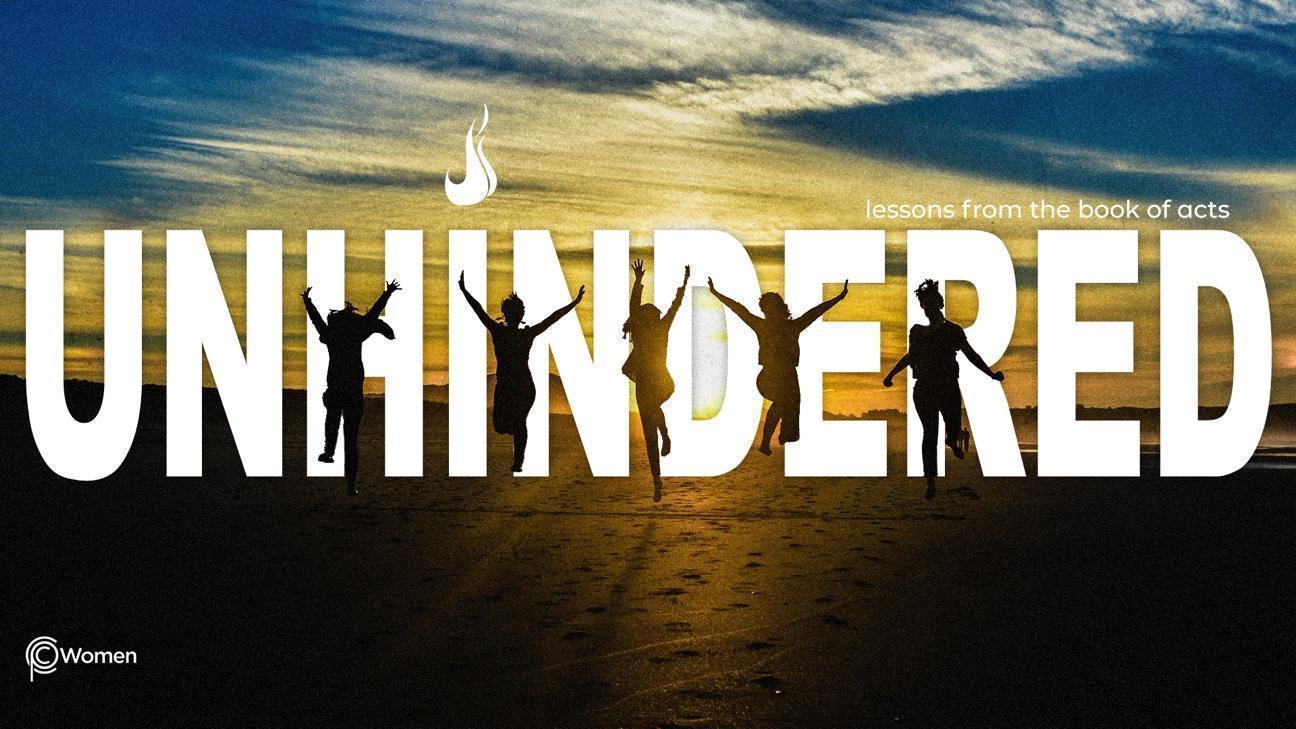 ____________________________________________________________________________LESSON 23     ACTS 27:1 - 28:101.  What moved or challenged you from last week’s study of Acts 25-26 where Paul stood trial before Festus and then King Agrippa?2.  Read the eyewitness account of Paul’s shipwreck on his way to Rome in Acts 27:1-28:10. Note some of the details of the voyage included in this passage that interest you or cause you to want to know more. 3.  From V1-12, track Paul’s journey as a prisoner sailing from Caesarea to Italy. (Consult the maps we’ve included in your binder.) Who was Julius and what conclusions can you draw about him from these verses and V43? Of what did Paul warn him?What are some reasons the group lost time on their journey?  Describe a situation where all of your efforts toward a goal were hindered. How did you stay anchored in hope despite “the winds being against you”?4.  The ship is caught by a storm in V13-20. Describe the storm and some of the actions taken to save the ship.5.  a) According to V21-26, what was Paul’s message to the men on the ship and what was the angel’s message to Paul? See also Acts 23:11.b) Put into your own words the important truths you find about God and our relationship to Him from Acts 27:23-25. How do these truths bring hope into a storm you or a loved one are weathering?6.  Summarize the events recorded in V27-44 and discuss Paul’s practical advice to the men on board the ship and how his presence affected them. 7.  As you contemplate the harrowing journey and the sparing of life in today’s passage, comment on the following:the divine attributes of God that are revealedhuman responsibility as part of God’s purposesa favorite Scripture that relates to how these two come together 8.  In Acts 28:1-10, Paul arrives on the island of Malta. What is noteworthy about the islanders he encounters, and how does Paul make an impression on them? 9.  REFLECT ON THE WORDS OF JESUSThe disciples panicked when a storm hit while in a boat with Jesus. “He replied, ‘You of little faith, why are you so afraid?’ Then he got up and rebuked the winds and the waves, and it was completely calm.” Matthew 8:26. Recall how your faith has been tested when the storms of life have hit and whether Jesus brought the calm you desired. Let that be your prompt to worshipfully pray to the One the wind and waves obey.NAME                                                                          PRAYER REQUEST